П О С Т А Н О В Л Е Н И Е	В соответствии с Положением о наградах и почётных званиях Петропавловск-Камчатского городского округа от 24.07.2008 № 51-нд,     Решением Городской Думы Петропавловск-Камчатского городского округа от 01.06.2011 № 395-нд «О представительских расходах и расходах, связанных с приобретением подарочной и сувенирной продукции в Городской Думе Петропавловск-Камчатского городского округа»,     ПОСТАНОВЛЯЮ:наградить Почётной грамотой Главы Петропавловск-Камчатского городского округа (в рамке). За многолетний плодотворный труд, значительные успехи в совершенствовании и организации образовательного процесса, большой личный вклад в формирование интеллектуального, культурного и нравственного развития личности, высокий профессионализм и в связи с 50-летнием со дня рождения:ГлаваПетропавловск-Камчатского городского округа                                                                               В.А. Семчев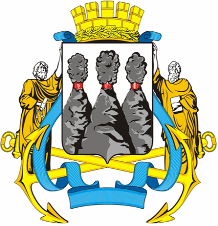 ГЛАВАПЕТРОПАВЛОВСК-КАМЧАТСКОГОГОРОДСКОГО ОКРУГА « 28 » февраля  2012 г.  № 14О награждении Касьяновой Л.Е.  КасьяновуЛарису Евгеньевну-  заместителя директора по учебно-воспитательной работе МБОУ «Средняя общеобразовательная школа № 4 имени А.М. Горького».